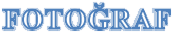 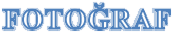 Öğrencimizin kurumunuzda gerçekleştirdiği staj sürecinin kapsamlı bir şekilde incelenmesi için öğrencimiz ile ilgili paylaşacağınız görüşler bizim için önem taşımaktadır. Size sunulan form sayesinde bölümümüzün sürekli gelişimi açısından öğrencilerimizin performansının ölçülmesi ve geliştirilmesi sağlanacaktır.Değerlendirme Ölçütleri;  Aşağıda verilen göstergeleri 100 üzerinden değerlendiriniz.----- Bu Kısım Fakülte Bölüm Staj Değerlendirme Komisyonu Tarafından Doldurulacaktır. -----Toplam Çalışılan Gün Sayısı:Staj Değerlendirme Sonucu	:	Kabul	RedDeğerlendirme Tarihi	: … /… / 20…* Lütfen bu formu kapalı ve onaylı bir zarf içerisinde stajyer öğrencimize teslim ediniz.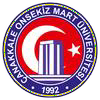 T.C.ÇANAKKALE ONSEKİZ MART ÜNİVERSİTESİ SPOR BİLİMLERİ FAKÜLTESİREKREASYON BÖLÜMÜ STAJ DEĞERLENDİRME FORMUSTAJYERİN MESLEKİ NİTELİKLERİNE İLİŞKİN GÖSTERGELERDeğerlendirme Ölçütleri: 1-Çok yetersiz	2-Yetersiz	3-Orta	4-Yeterli 5-Çok Yeterli123451. Verilen görev ve sorumlulukları uygulama ve sorumluluk almaya istekli olması2. Konu ve alana ilişkin bilgisi3. Çalışma hızı ve zamanı verimli kullanabilme4. Çalışma grubu ile ilişkileri5. Araç ve gereç kullanımı6. Tertip ve düzenli olması7. Uygulama alanı etkin ve verimli kullanımı8. Fiziksel görünüm9. Çalışma saatlerine uyum10. Yönetim ile iletişim becerisiStajyer Öğrenciye İlişkin Diğer GörüşlerinizStajyer Öğrenciye İlişkin Diğer GörüşlerinizStajyer Öğrenciye İlişkin Diğer GörüşlerinizStajyer Öğrenciye İlişkin Diğer GörüşlerinizStajyer Öğrenciye İlişkin Diğer GörüşlerinizStajyer Öğrenciye İlişkin Diğer GörüşlerinizÇalıştığı BölümlerSorumlu Yöneticiİşe İlgisiTeknik YeteneğiÇalışanlar ile İlişkisiKurallara UyumuDevam Durumu1.2.Stajyer öğrenci ile ilgili ilave yorumlar:Stajyer öğrenci ile ilgili ilave yorumlar:Stajyer öğrenci ile ilgili ilave yorumlar:Stajyer öğrenci ile ilgili ilave yorumlar:Stajyer öğrenci ile ilgili ilave yorumlar:Stajyer öğrenci ile ilgili ilave yorumlar:Stajyer öğrenci ile ilgili ilave yorumlar:STAJ DEĞERLENDİRME KOMİSYONUSTAJ DEĞERLENDİRME KOMİSYONUSTAJ DEĞERLENDİRME KOMİSYONUKomisyon BaşkanıÜyeÜye